Задание на 07.02. для 1 группы объединение «Юный путешественник»:Срисовать в тетрадь и подписать условные знаки из раздела «Скалы и камни».Повторить пройденные знаки.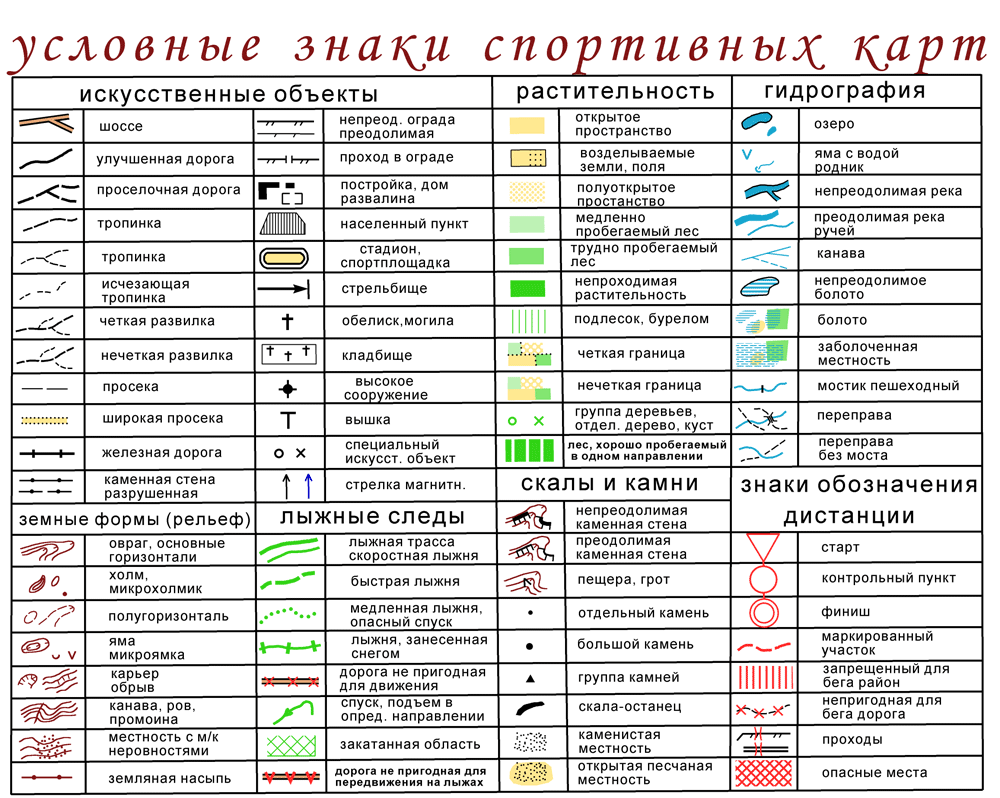 